Резюме на должность офис-менеджераОжидаемый уровень зарплаты: от 70000 руб.График: Полный рабочий день, гибкий график, удаленная работаЗанятость: Полная, частичная Опыт работы и профессиональные навыкиОбщий стаж работы по специальности: 15 летПрофессиональные достиженияООО «Восток»: Разработала и внедрила новую форму журнала учета рабочего времени сотрудников, что позволило на 20% ускорить его заполнение, исключив ошибки.Усовершенствовала систему подачи заявок на пополнение запасов канцелярских принадлежностей и расходных материалов для оргтехники, что помогло избежать дефицита указанных предметов в офисе руководителя.Ключевые навыкиОпыт в создании деловой атмосферы для коллег и клиентов компании;Навыки в координации работы персонала и офисных служб;Опыт в обеспечении всем необходимым служб предприятия;Навыки работы с документами, ведением профильной отчетности;Навыки работы с офисными программами: Word, Exel, PowerPoint;Опыт работы с профессиональными программами: Контур.Диадок, Архив документов, Учет договоров;Опыт организации деловых и развлекательных мероприятий (до 50 человек);Опыт работы с офисной техникой: сканер, принтер, ксерокс, факс.ОбразованиеУровень: ВысшееКурсы, тренинги, экзамены, прочееДополнительные сведенияЗнание иностранных языков Немецкий язык — технический уровеньАнглийский язык — базовый уровеньЛичные качестваАналитический ум и хорошая память, способность к обработке больших объемов информации, способность к концентрации на решении проблемы и работе в режиме многозадачности.Честность и порядочность, коммуникабельность и доброжелательность, стрессоустойчивость, самокритичность и адекватная реакция на критику. Водительские праваКатегория В,С. Есть личный автомобильРекомендацииООО «Восток»: директор по персоналу: Иванов Сергей Андреевич, тел. 8900880000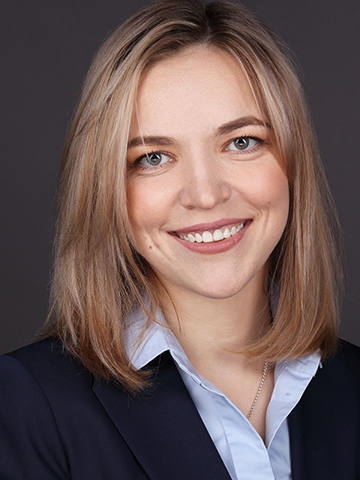 Морозова Алина АндреевнаВозраст: 35 летПол: ЖенскийСемейное положение: Состою в браке, дети естьГражданство: Россия Город проживания: г. Москва (не готова к переезду, командировки возможны)Моб. телефон: +7 (000) 000 00 00 E-mail: xxxxxxx@gmail.com12.2009 — наст. время Должность: Офис-менеджер, гор. МоскваООО «СтройТехМотнаж»Обеспечивала готовность офиса к работе путем проверки работы оргтехники, наличия расходных материалов, канцелярских принадлежностей;Контролировала документооборот, вел журналы входящей и исходящей корреспонденции;Занималась ведением табелей учета рабочего времени сотрудников офиса, своевременно передавал их в бухгалтерию;Осуществляла контроль над соблюдением санитарных норм в части освещенности, вентиляции и температурного режима в офисе;Осуществляла контроль над работой курьера и водителя.06.2008 — 09.2009 г. Должность: Офис-менеджер, гор. МоскваООО «Восток»Обеспечивала готовность офиса к работе путем проверки работы оргтехники, наличия расходных материалов, канцелярских принадлежностей;Контролировала документооборот, вел журналы входящей и исходящей корреспонденции;Контролировала соблюдение дресс-кода и трудовой дисциплины;Организовывала встречи с клиентами, помогал посетителям в решении их вопросов;Заказывала билеты и номера в отелях для командировок руководителя;Контролировала работу клининговой компании;Своевременно заказывала питьевую воду, продукты для кофе-брейков и гигиенические материалы для санитарных комнат офиса;Выполняла иные распоряжения руководства компании.2006 г. Форма обучения: ОчнаяМосковский финансово-экономический институтГосударственно-правоваяПрофессия: Бухгалтерский учет, аудит2017 г. Особенности офис-менеджмента на предприятииЦентр обучения и профессионального развития ДелЛайн.